UJI AKTIVITAS ANTIDIARE EKSTRAK ETANOL DAUN SENGGANI (Melastoma Candidum D.Don) PADAMENCIT JANTAN (Mus musculus)SKRIPSIOLEH:WIDYA RIZMANPM.182114055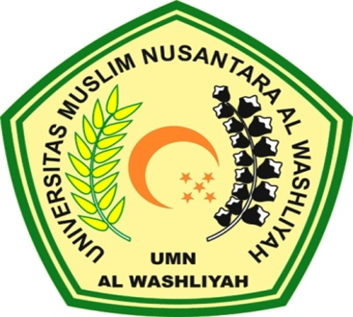 PROGRAM STUDI FARMASIFAKULTAS FARMASIUNIVERSITAS MUSLIM NUSANTARA AL-WASHLIYAHMEDAN2020UJI AKTIVITAS ANTIDIARE EKSTRAK ETANOL DAUN SENGGANI (Melastoma Candidum D.Don) PADAMENCIT JANTAN (Mus musculus)SKRIPSIDiajukan untuk melengkapi dan memenuhi syarat-syarat untuk memperoleh Gelar Sarjana Farmasi pada Program Studi Farmasi Fakultas Farmasi Universitas Muslim Nusantara Al-WashliyahOLEH:WIDYA RIZMANPM.182114055PROGRAM STUDI FARMASIFAKULTAS FARMASIUNIVERSITAS MUSLIM NUSANTARA AL-WASHLIYAHMEDAN2020